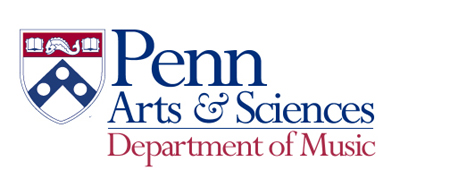 GOTTA SING . . . SING!*The University of PennsylvaniaPhiladelphia, PennsylvaniaSaturday, November 14, 2020 4:00 PM Eastern Standard TimeZoom Meeting ID: 981 2996 7220Zoom Passcode: 727000(* from "Prisoners of Love," The Producers the Broadway Musical by, Mel Brooks) Our title borrows it's inspiration from The Producers by, Mel Brooks, a play where two Broadway producers try to create a flop and end up making a hit show instead. We are turning this on its head and trying to create a success, in spite of the almost impossible restrictions from the COVID-19 quarantine. Against all odds, we present a vocal recital of classical and Broadway favorites from the studio of Bonnie Hoke-Scedrov. We’re coming at you live from our West Philly apartments or Mom and Dad’s house. So, flip open your computer, click on Zoom, pop some popcorn, and enjoy. We are taking back our power! ‘Cause we gotta sing sing! Robert Brian Akins, baritoneShreya Saha Dalal, sopranoCaitlin Frazee, sopranoBrian Huang, tenorSophia Liston, sopranoPROGRAMO cessate di piagarmi 							Alessandro Scarlatti (1660–1725) Sophia ListonSebben crudele 							Antonio Caldara (1670–1736) Caitlin FrazeeTu lo sai 								Giuseppe Torelli (1658–1709) Shreya Saha DalalSe Florinda è fedele 							Alessandro Scarlatti Robert Brian AkinsLascia ch’io pianga 							George Frederick Handel Rinaldo 							(1685–1759) Sophia ListonDeh, vieni, non tardar 							Wolfgang Amadeus Mozart Les nozze di Figaro 						(1756–1791) Caitlin FrazeeUnder the Silver Moonlight 						Li Yinghai (b. 1927) Brian HuangCastle on a Cloud 							Claude-Michel Schönberg Les Misérables 						(b. 1944) Caitlin FrazeeI Talk to the Trees 							Frederick Loewe Paint Your Wagon 						(1901–1988) Brian HuangShe Used to Be Mine 							Sara Bareilles Waitress 							(b. 1979) Shreya Saha DalalOn this Night of a Thousand Stars 					Andrew Lloyd Webber Evita 								(b. 1948) Brian HuangOn My Own 								Claude-Michel Schönberg Les Misérables Caitlin FrazeeBring Him Home 							Claude-Michel Schönberg Les Misérables Brian HuangBurn 									Lin-Manuel Miranda Hamilton 							(b. 1980) Shreya Saha DalalEmpty Chairs at Empty Tables 					Claude-Michel Schönberg Les Misérables Robert Brian AkinsA Bit of Earth 								Lucy Simon The Secret Garden 						(b. 1943) Brian HuangThe Music of the Night 						Andrew Lloyd Webber The Phantom of the Opera Robert Brian AkinsWhen He Sees Me 							Sara Bareilles Waitress Shreya Saha Dalal